Μάθημα	46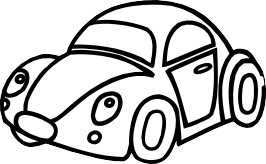 Βρες πόσο κάνουν ανεβαίνοντας ή κατεβαίνοντας 1 - 15 + 2 =.......6 + 3 =.......4 + 2 =.......5 + 4 =.......7 + 2 =.......17 + 2 =.......18 + 1 =.......12 + 4 =.......13 + 3 =.......11 + 5 =.......8 - 2 =.......9 - 4 =.......7 - 3 =.......8 - 5 =.......9 - 6 =.......16 - 2 =.......19 - 5 =.......17 - 4 =.......18 - 3 =.......19 - 3 =.......Λογάριασε  τώρα πιο προσεκτικά:	Αν δυσκολευτείς,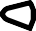 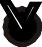 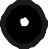 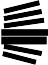 κρύψε με το δαχτυλάκι σου τις Δεκάδες.5 + 3 =.......15 + 3 =.......25 + 3 =.......35 + 3 =.......45 + 3 =.......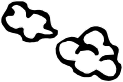 6 + 2 =.......16 + 2 =.......26 + 2 =.......36 + 2 =.......46 + 2 =.......9 - 2 =.......19 - 2 =.......29 - 2 =.......39 - 2 =.......49 - 2 =.......Τι παρατηρείς;8 - 3 =.......18 - 3 =.......28 - 3 =.......38 - 3 =.......48 - 3 =.......Θυμήσου το προηγούμενο κόλπο και προσπάθησε να βρεις τι λείπει: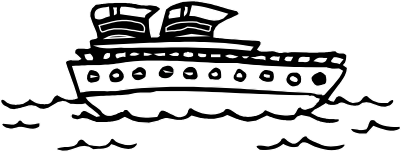 5 + ........ = 915 + ........ =194 + ........ = 714 + ........ =173 +........= 513 +....... =156 +........ = 916 +........ =192 + ........ = 812 + .........=184 + ........ = 614 + ........ =169 - ........ = 719 - ........ =178 - ........ = 518 - ........ =157 - ........ = 317 - ........ =136 -........ = 216 -........ =127 - ........ =517 - ........ =159 -........ =419 -........ =14Όνομα: 	www.grafoulis.gr